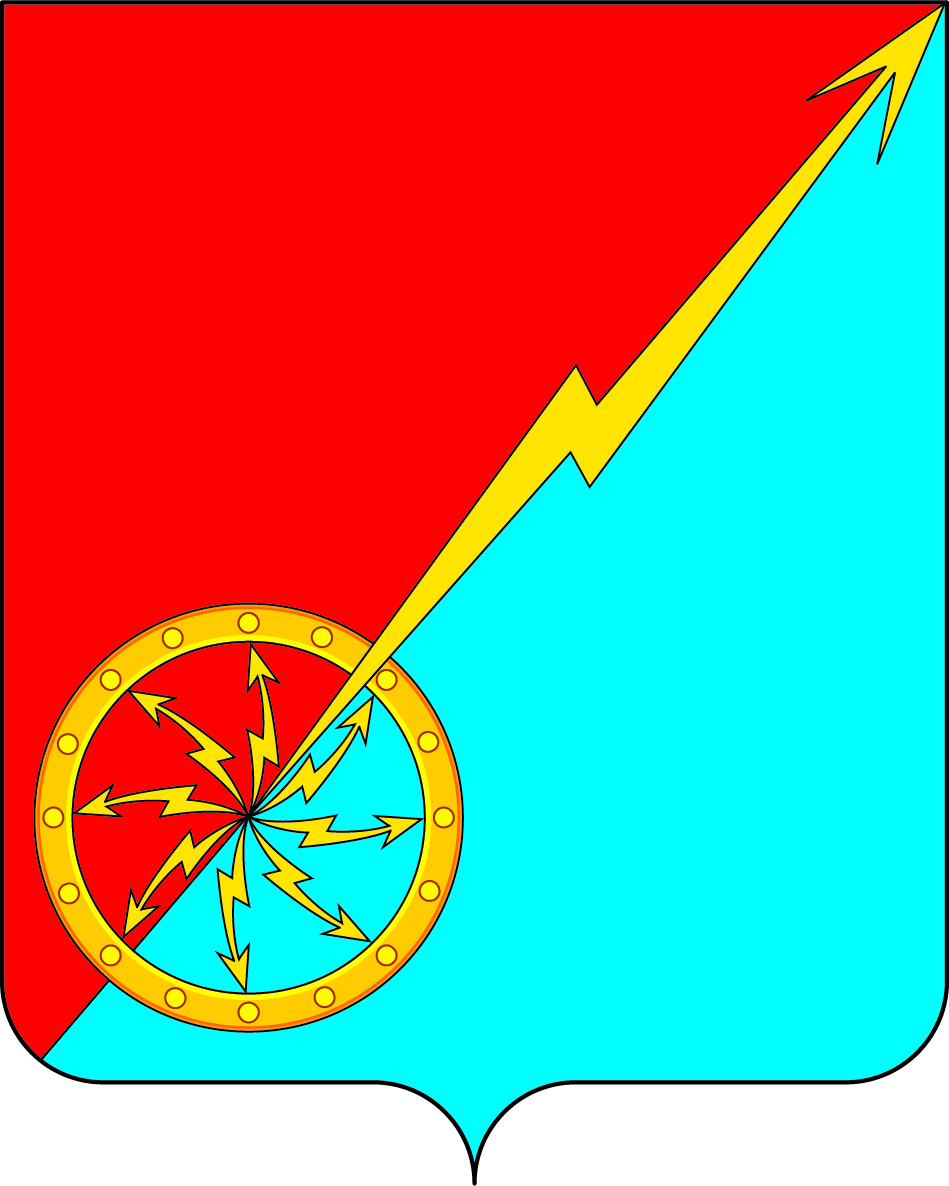 О внесении изменений в постановление № 10-117 от 01.10.2014 года «Об утверждении муниципальной программы «Развитие субъектов малого и среднего предпринимательства на территории муниципального образования город Советск Щекинского района»  В соответствии с Федеральным законом от 24 июля 2007 года № 209-ФЗ «О развитии малого и среднего предпринимательства в Российской Федерации», руководствуясь п.28 ст.14 Федерального закона от 06 октября 2003 года № 131-ФЗ «Об общих принципах организации местного самоуправления в Российской Федерации», Уставом муниципального образования город Советск Щекинского района, администрация муниципального образования город Советск Щекинского района ПОСТАНОВЛЯЕТ:1. Внести изменения в постановление № 10-117 от 01.10.2014 года «Об утверждении муниципальной программы «Развитие субъектов малого и среднего предпринимательства на территории муниципального образования город Советск Щекинского района» в части приложения. Приложение изложить в новой редакции.2. Контроль за исполнением данного постановления оставляю за собой. 3. Постановление обнародовать путем размещения на официальном сайте муниципального образования город Советск Щекинского района и на информационном стенде администрации муниципального образования город Советск Щекинского района по адресу: Тульская область, Щекинский район, г.Советск, пл.Советов, д.1.4. Постановление вступает в силу со дня официального обнародования.Глава администрации						 муниципального образование город Советск Щекинского района                                                           Г.В.Андропов Приложение 1к постановлению администрации МО город Советск Щекинского районаот 27 сентября 2021г № 9-167Муниципальная программа «Развитие субъектов малого и среднего предпринимательства на территориимуниципального образования город Советск Щекинского района»Паспорт программы1. Содержание проблемы и обоснование ее решения 
программно-целевым методомМалое предпринимательство в настоящее время сформировалось в самостоятельный сектор экономики, обрело правовой статус, является источником создания рабочих мест, пополнения местных бюджетов, обеспечивает устойчивое улучшение социально-экономической ситуации в МО город Советск Щекинского района.Перспективы развития малого предпринимательства в сложившейся социально-экономической ситуации рассматривается как эффективное средство снижения социальной напряженности роста реальных доходов населения, как способ реализации политики государства, направленной на улучшение инвестиционного климата, создание благоприятной среды для равной конкуренции, способствующей эффективному размещению ресурсов и устойчивому экономическому росту.В Щекинском районе работает Территориальное объединение работодателей «Щекинский Союз промышленников и предпринимателей», которое объединяет руководителей как крупного, так и малого бизнеса.Учреждено и официально зарегистрировано Некоммерческое партнерство «Союз предпринимателей малого и среднего бизнеса г. Щекино и Щекинского района».Несмотря на существенный прогресс в секторе малого и среднего бизнеса, очевидна актуальность принятия государством, в том числе и на региональном и местном уровне, мер для его дальнейшего развития, обусловленная необходимостью увеличения темпов экономического роста за счет активизации внутренних факторов, в числе которых малое и среднее предпринимательство является одним из ключевых, а также повышения уровня благосостояния населения.Малые предприятия в рыночной экономике обеспечивают большое количество новых, разнообразных услуг, являются центрами разработки новых товаров и служат двигателями экономики. Субъекты малого предпринимательства гарантируют быстрый оборот ресурсов, высокую динамику роста.В соответствии со статьей 11 Федерального закона от 24.07.2007 №209-ФЗ «О развитии малого и среднего предпринимательства в Российской Федерации» поддержка малого предпринимательства реализуется посредством муниципальных программ, разрабатываемых органами местного самоуправления.Одним из основных показателей качества экономической среды в МО город Советск Щекинского района является количество субъектов малого предпринимательства.Малое предпринимательство является одним из самых перспективных и динамично развивающихся секторов экономики Тульской области. Развивается оно и в МО город Советск Щекинского района.Распределение малого бизнеса по отраслям народного хозяйства показывает, что наиболее привлекательными для малых предприятий являются такие отрасли, как, торговля, промышленность.Также зафиксирован ежегодный рост налоговых и иных обязательных платежей субъектами малого предпринимательства в консолидированный бюджет муниципального образования. В том числе выплаты единого налога на вмененный доход для отдельных видов деятельности и единого налога взимаемого в связи с применением упрощенной системы налогообложения.Финансовая помощь из бюджета муниципального образования предприятиям малого предпринимательства не выделялась. Развитие малого предпринимательства осуществляется за счет собственных средств и кредитов банка.Несмотря на положительный результат в секторе малого и среднего бизнеса, очевидна актуальность принятия в МО город Советск Щекинского района мер для его дальнейшего развития, обусловленная необходимостью увеличения темпов экономического роста за счет активизации внутренних факторов, в которых малое и среднее предпринимательство является одним из ключевых, а также повышения уровня благосостояния населения, главным образом за счет формирования экономически активного среднего класса.В настоящее время на первый план выходят трудности, объективно присущие малому бизнесу не только в переходной, но и развивающейся рыночной экономике.Среди основных причин невысокой эффективности деятельности малых и средних предприятий наибольший вес имеют:- недостаток финансовых ресурсов у субъектов малого и среднего предпринимательства;- слабая имущественная база малых предприятий и, как следствие, недостаточность собственного обеспечения исполнения обязательств по кредитному договору;- высокая по сравнению с доходами малого бизнеса, ставка платы за кредитные ресурсы;- психологический барьер у части предпринимателей при работе с коммерческими банками и отсутствие навыков в составлении инвестиционных предложений, бизнес-планов;- недостаточный уровень профессиональных знаний руководителей;- ограниченность внутреннего рынка;- отсутствие бюджетного финансирования малого бизнеса.Развитие малого и среднего бизнеса и переход на качественно новый уровень участия в формировании валового регионального продукта требуют существенного расширения возможностей для субъектов малого предпринимательства не только в вопросах обеспечения финансовыми ресурсами, но и в части обеспечения нежилыми помещениями.К числу иных проблем, сдерживающих развитие малого и среднего предпринимательства в районе, относятся:- недостаток системного подхода в вопросах развития малого и среднего предпринимательства;- неполная информированность субъектов малого и среднего предпринимательства по различным вопросам предпринимательской деятельности;- ограниченное количество инновационных проектов малого и среднего предпринимательства, имеющих коммерческие перспективы. В целях эффективного проведения государственной политики в сфере развития малого бизнеса и создания условий для благоприятного предпринимательского климата необходима поддержка малого сектора экономики со стороны муниципальной власти. Основным инструментом такой поддержки является муниципальная программа «Развитие субъектов малого и среднего предпринимательства на территории МО город Советск  Щекинского района на 2014 год» (далее Программа), которая разработана в соответствии с Федеральным законом от 24.07.2007 №209-ФЗ «О развитии малого и среднего предпринимательства в Российской Федерации», Закон Тульской области от 7 октября 2008 г. №1089-ЗТО
 «О развитии малого и среднего предпринимательства в Тульской области».Наиболее значимыми факторами, сдерживающими его развитие, в настоящее время являются следующие:- ограниченность внутреннего рынка, в том числе падение спроса на продукцию субъектов малого и среднего предпринимательства, в связи с низкой платежеспособностью потребителей;- непривлекательность малых и средних предприятий для инвесторов вследствие отсутствия надежной залоговой базы и производственной устойчивости, что создает менее благоприятные финансовые условия для их деятельности;- нестабильная налоговая политика,- отсутствие стройной системы в решении вопросов регистрации, сертификации, лицензирования, контроля, что приводит к дополнительным трудностям субъектов малого и среднего предпринимательства при взаимодействии с органами власти и должностными лицами;- недостаточный уровень профессиональных знаний руководителей и специалистов малых и средних предприятий в вопросах рыночной экономики и управления;- неготовность значительной части населения воспринимать предпринимательскую деятельность как способ решения собственных социальных и экономических задач;- недостаточный уровень предпринимательской культуры, низкая эффективность консолидации усилий предпринимателей по защите собственных прав и интересов.Для того чтобы повлиять на происходящие процессы в сфере малого и среднего предпринимательства, обеспечить сохранение сложившейся положительной динамики в его развитии, необходима всемерная поддержка развивающегося малого сектора экономики со стороны как исполнительно-распорядительной, так и представительной власти муниципального образования.Основным инструментом такой поддержки является муниципальная  программа «Развитие субъектов малого и среднего предпринимательства на территории  МО город Советск Щекинского района на 2015, 2016 и 2017 год».Реализация программы является одним из важных стратегических направлений экономической реформы и ориентирована на создание необходимых условий для развития малого и среднего предпринимательства в различных областях экономики МО город Советск Щекинского района.2. Цели и задачи муниципальной программыЦелью программы является формирование на территории муниципального образования благоприятной среды (условий), обеспечивающей перспективное развитие малого предпринимательства, предусматривающее:- повышение эффективности деятельности малого предпринимательства,- увеличение доли производственных малых предприятий,- создание новых рабочих мест,- повышение уровня доходов занятых в малом бизнесе,- увеличение налогооблагаемой базы малого предпринимательства.Достижение поставленной цели требует решения следующих основных задач:1. Формирование правовых основ, обеспечивающих благоприятный предпринимательский климат:- разработка и внедрение муниципальных нормативно-правовых актов, регулирующих деятельность субъектов малого предпринимательства,- разработка предложений по совершенствованию правовых и нормативных документов по вопросам развития малого предпринимательства.2. Расширение и совершенствование инфраструктуры поддержки малого предпринимательства.- развитие инфраструктуры, оказывающей широкий спектр специализированных сервисных услуг,- создание условий свободного доступа к информации и оперативного предоставления необходимой информации субъектам малого предпринимательства.3. Повышение роли малого бизнеса в системе жизнедеятельности муниципального образования:- разработка и реализация механизмов по устранению административных барьеров на пути развития малого предпринимательства,- обеспечение доступа субъектов малого предпринимательства к получению муниципальных заказов на производство продукции, товаров и оказание услуг,- привлечение субъектов малого предпринимательства к участию в межрегиональных мероприятиях, способствующих заключению договоров, соглашений и т.д.,- проведение муниципальных мероприятий по обмену опытом.Реализация программы основана на принципах:- открытости, как при формировании государственной и муниципальной политики поддержки малого бизнеса, так и при ее реализации, наличие полной информации о содержании конкретных мер государственной или муниципальной поддержки, публичная отчетность об использовании выделенных на поддержку малого предпринимательства средств;4. Стимулирование вовлечения молодежи в предпринимательскую деятельность;5. Укрепление социального статуса, повышение престижа предпринимателей путем формирования положительного общественного мнения.Решение поставленных задач позволит сохранить и развить позитивную динамику в секторе малого предпринимательства, обеспечив при этом ежегодный рост налоговых поступлений в бюджеты всех уровней и открытие дополнительных рабочих мест.3. Механизм управления ПрограммойРеализация Программы осуществляется посредством взаимодействия органов местного самоуправления, коммерческих и некоммерческих организаций, составляющих инфраструктуру поддержки предпринимательства и выражающих интересы субъектов малого и среднего предпринимательства.Управление реализацией Программы осуществляет администрация МО город Советск Щекинского района. Управление программой предусматривает совокупность скоординированных действий, призванных обеспечить реализацию программы, контроль и анализ ее выполнения, корректировку программы в случае необходимости, анализ и оценку конечных результатов реализации.4. Социально-экономическая эффективность муниципальной программыЭффективность Программы определяется соотношением позитивных изменений, произошедших в малом предпринимательстве вследствие проведения мероприятий, и затрат на реализацию этих мероприятий.В качестве показателей, определяющих критерии оценки эффективности Программы, приняты сохранение и создание рабочих мест, рост объема конкурентоспособной продукции, развитие налоговой базы и увеличение поступлений доходов в бюджет МО город Советск  Щекинского района.Количественные показатели эффективности базируются на данных статистического наблюдения, а также на сведениях, получаемых в ходе реализации Программы.В результате реализации мероприятий Программы на территории МО город Советск Щекинского района в 2015, 2016 и 2017 году можно прогнозировать рост численности занятого населения, увеличение налоговых поступлений от субъектов малого и среднего предпринимательства в бюджет МО город Советск Щекинского района.Приложение 2к постановлению администрации МО город Советск Щекинского районаот _____________ №____________ Перечень мероприятий по реализации муниципальной программы «Развитие субъектов малого и среднего предпринимательства на территории МО город Советск Щекинского района»Приложение 3К  Порядку разработки и реализации муниципальных  программ муниципального образования город Советск Щёкинского районаПЕРЕЧЕНЬпоказателей результативности и эффективности реализации муниципальной программы«Развитие субъектов малого и среднего предпринимательства на территории МО город Советск Щекинского района»Приложение 4к Порядку разработки и реализации муниципальных  программ муниципального образования  город Советск Щёкинского районаОбщая потребностьв ресурсах  муниципальной  программы«Развитие субъектов малого и среднего предпринимательства на территории МО город Советск Щекинского района»Российская Федерация                                                                                            Щекинский район Тульской областиРоссийская Федерация                                                                                            Щекинский район Тульской областиАдминистрация муниципального образования город Советск Щекинского районаПОСТАНОВЛЕНИЕАдминистрация муниципального образования город Советск Щекинского районаПОСТАНОВЛЕНИЕ       27 сентября 2021г.                          № 9-167Наименование программыМуниципальная Программа «Развитие малого и среднего предпринимательства на территории МО город Советск Щекинского района» (далее - Программа)Основание для разработки ПрограммыФедеральный закон от 24 июля 2007 года №209-ФЗ «О развитии малого и среднего предпринимательства в Российской Федерации».Закон Тульской области от 7 октября 2008 г. №1089-ЗТО «О развитии малого и среднего предпринимательства в Тульской области»Устав МО город Советск Щекинского района.Заказчик ПрограммыАдминистрация МО город Советск Щекинского районаРазработчик ПрограммыОтдел по административно-правовым вопросам и земельно-имущественным отношениямИсполнитель ПрограммыАдминистрация МО город Советск Щекинского районаСубъекты предпринимательстваЦель ПрограммыОбеспечение условий для интенсивного развития малого предпринимательства, направленного на решение социальных и экономических задач в МО город Советск Щекинского районаВажнейшие целевые показатели ПрограммыУвеличение налоговых поступлений в бюджет МО город Советск Щекинского района, создание новых рабочих местОсновные задачи ПрограммыУвеличение объема инвестиций, в том числе за счет собственных средств субъектов малого предпринимательства.Обеспечение инвестиционной привлекательности малых предприятий.Совершенствование нормативно-правовой базы регулирующей предпринимательскую деятельность и ее поддержку.Развитие системы информационной поддержки субъектов малого предпринимательства.Формирование системы обеспечения и постоянного повышения квалификации руководителей и специалистов малых предприятий.Расширение круга субъектов малого предпринимательства и лиц, стремящихся заниматься предпринимательской деятельностью.Ожидаемые результаты реализации ПрограммыСохранение имеющихся рабочих мест и создание новых при изменении структуры занятости населения.Расширение сети малых предприятий в производственной и социальной сферах, создание новых сфер деятельности для предприятий  малого бизнеса.Рост объема реализации продукции и оказываемых услуг.Рост налоговых поступлений за счет деятельности субъектов малого предпринимательства.Снижение безработицы в социальной напряженности в МО город Советск Щекинского района.Объёмы финансирования программыВсего по муниципальной программе:  130,0 тыс.рублей.В том числе по годам:2015 год – 25,0 тыс.руб.2016 год -  25,0 тыс.руб.2017 год -  10,0 тыс. руб.2018 год - 25 тыс. руб.2019 год -  15 тыс. руб.2020 год – 10 тыс.руб.2021год – 0 тыс.руб.2022год – 10 тыс.руб.2023год – 10 тыс.руб.Сроки реализации Программы2015-2023 годыНаименование мероприятия, подпрограммы, ведомственной    целевой программыСрок   
исполненияОбъем финансирования (тыс. рублей)Объем финансирования (тыс. рублей)Объем финансирования (тыс. рублей)Объем финансирования (тыс. рублей)Объем финансирования (тыс. рублей)Исполнители
Наименование мероприятия, подпрограммы, ведомственной    целевой программыСрок   
исполненияВсегоВ том числе за счет средств:В том числе за счет средств:В том числе за счет средств:В том числе за счет средств:Исполнители
Наименование мероприятия, подпрограммы, ведомственной    целевой программыСрок   
исполненияВсегофедерального
бюджетаобластного бюджетаместного 
бюджетавнебюджетных
источниковИсполнители
Муниципальная программа «Развитие малого и среднего предпринимательства на территории МО город Советск Щекинского района» 2015-2023130001300Администрация муниципального образования город Советск Щекинского района.Обеспечение условий для интенсивного развития малого предпринимательства, направленного на решение социальных и экономических задач201525,00025,00Администрация муниципального образования город Советск Щекинского района.Обеспечение условий для интенсивного развития малого предпринимательства, направленного на решение социальных и экономических задач201625,00025,00Администрация муниципального образования город Советск Щекинского района.Обеспечение условий для интенсивного развития малого предпринимательства, направленного на решение социальных и экономических задач201710,00010,00Администрация муниципального образования город Советск Щекинского района.Обеспечение условий для интенсивного развития малого предпринимательства, направленного на решение социальных и экономических задач201825,00025,00Администрация муниципального образования город Советск Щекинского района.Обеспечение условий для интенсивного развития малого предпринимательства, направленного на решение социальных и экономических задач201915,00015,00Администрация муниципального образования город Советск Щекинского района.Обеспечение условий для интенсивного развития малого предпринимательства, направленного на решение социальных и экономических задач202010,00010,00202100,00000,00202210,00010,00202310,00010,00Цели и   
задачи   
муниципальной   
программыПеречень    
конечных и   
непосредственных показателей (индикаторов)Фактическое 
значение  
показателя 
на момент  
разработки 
муниципальной   
программы  
(базисное  
значение)Значения показателей по годам реализации      
муниципальной программыЗначения показателей по годам реализации      
муниципальной программыЗначения показателей по годам реализации      
муниципальной программыЗначения показателей по годам реализации      
муниципальной программыЗначения показателей по годам реализации      
муниципальной программыЗначения показателей по годам реализации      
муниципальной программыЗначения показателей по годам реализации      
муниципальной программыЗначения показателей по годам реализации      
муниципальной программыЗначения показателей по годам реализации      
муниципальной программыПлановое  
значение  
показателя 
на день   
окончания  
действия  
муниципальной   
программыЦели и   
задачи   
муниципальной   
программыПеречень    
конечных и   
непосредственных показателей (индикаторов)Фактическое 
значение  
показателя 
на момент  
разработки 
муниципальной   
программы  
(базисное  
значение)201520162017201820192020202120222023Плановое  
значение  
показателя 
на день   
окончания  
действия  
муниципальной   
программыЦель 1Обеспечение условий для интенсивного развития малого предпринимательства, направленного на решение социальных и экономических задач в МО город Советск Щекинского районаЗадача 1Приобретение призов и подарковшт.1010105106505510Наименование ресурсовЕдиница 
измеренияОбъем потребности в  финансовых ресурсахОбъем потребности в  финансовых ресурсахОбъем потребности в  финансовых ресурсахОбъем потребности в  финансовых ресурсахОбъем потребности в  финансовых ресурсахОбъем потребности в  финансовых ресурсахОбъем потребности в  финансовых ресурсахОбъем потребности в  финансовых ресурсахОбъем потребности в  финансовых ресурсахОбъем потребности в  финансовых ресурсахНаименование ресурсовЕдиница 
измеренияВсегоВ том числе  по годам реализации:В том числе  по годам реализации:В том числе  по годам реализации:В том числе  по годам реализации:В том числе  по годам реализации:В том числе  по годам реализации:В том числе  по годам реализации:В том числе  по годам реализации:В том числе  по годам реализации:Наименование ресурсовЕдиница 
измеренияВсего201520162017201820192020202120222023Финансовые ресурсыВ том числе:федеральный бюджет----------------------------------бюджет Тульской области----------------------------------бюджет муниципального образованиятыс.руб.13025251025151001010иные источники-----------------------------------